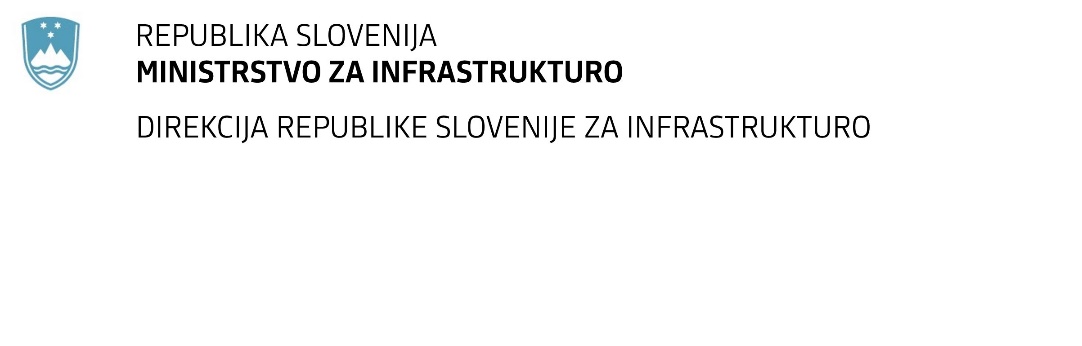 SPREMEMBA ROKA ZA ODDAJO IN ODPIRANJE PONUDB za javno naročilo Obvestilo o spremembi razpisne dokumentacije je objavljeno na "Portalu javnih naročil" in na naročnikovi spletni strani. Obrazložitev sprememb:Spremembe so sestavni del razpisne dokumentacije in jih je potrebno upoštevati pri pripravi ponudbe.Številka:43001-64/2021-01oznaka naročila:A-48/21 G   Datum:31.03.2021MFERAC:2431-21-000312/0Izvedba zaščitnih ukrepov pred padajočim kamenjem na odseku R2-428/ 1250 Luče-S.Logar od km 3.655 do km 3.670 in od km 11.485 do km 12.273Rok za oddajo ponudb: 22.4.2021 ob 10:00Odpiranje ponudb: 22.4.2021 ob 10:01Rok za sprejemanje ponudnikovih vprašanj: 13.4.2021Garancija za resnost ponudbe velja na prvotno predviden rok za odpiranje ponudb.